В связи с отсутствием действующих лесных пожаров на территории района:1. Отменить на территории муниципального образования «Ленский район» с 1 сентября 2021 года особый противопожарный режим в лесах. 2. Перевести все силы и средства Ленского звена Якутской территориальной подсистемы РСЧС в режим «Повседневной деятельности».3.  Главному специалисту общего отдела (Иванская Е.С.) опубликовать настоящее распоряжение в средствах массовой информации.4. Контроль за исполнением настоящего распоряжения оставляю за собой.Муниципальное образование«ЛЕНСКИЙ РАЙОН»Республики Саха (Якутия)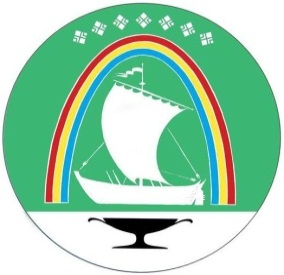 Саха Республикатын«ЛЕНСКЭЙ ОРОЙУОН» муниципальнайтэриллиитэРАСПОРЯЖЕНИЕДьаhалг.ЛенскЛенскэй кот « 1 »  сентября  2021  года№__01-04-1785/1____от « 1 »  сентября  2021  года№__01-04-1785/1____Об отмене особого противопожарного режима на территории муниципального образования «Ленский район»И.о главыЕ.С Каражеляско